　　　　　　　　　　　そば打ち体験　Ｆブロック事業平成25年11月9日（土）　　　inみやまそば道場　ごっつおさん亭         美山そば道場「ごっつおさん亭」の方にご指導いただきました。　　　　参加費　　　　　　　　　　お一人400円でそば打ち体験をし、自作のおそばを堪能しました。　　　　使用した蕎麦粉は地元美山の宮地産新蕎麦粉★おお、まさに地産地消。　　　　親子で楽しくコミュニケーションしながらそば打ちをして、大人だけでも参加できるとあって会話も弾み、最後は美味しくいただきます。　　　　地元の方々、そして親子での貴重な体験となりました。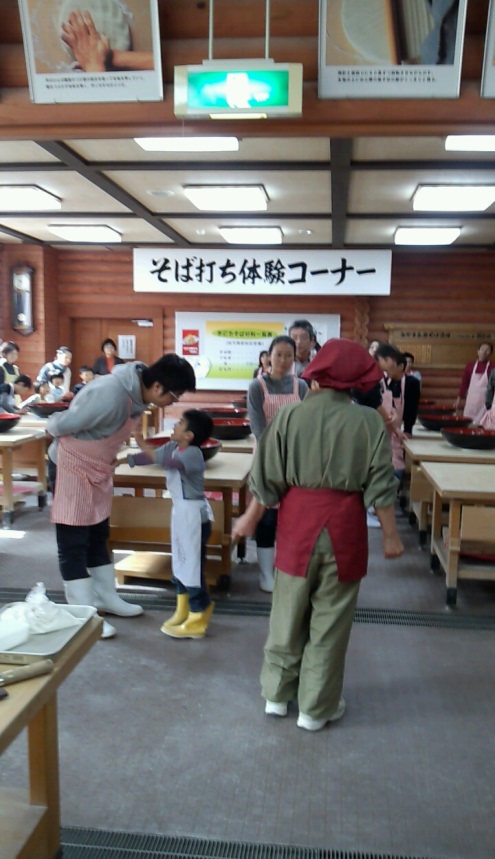 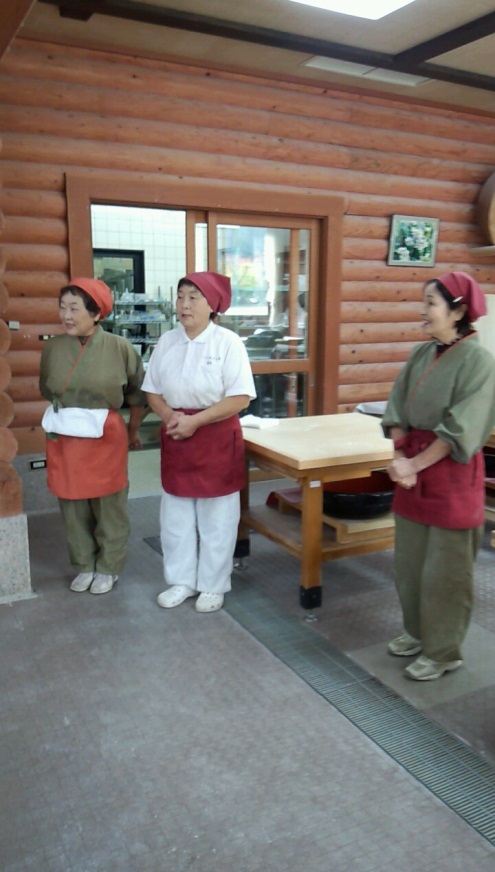 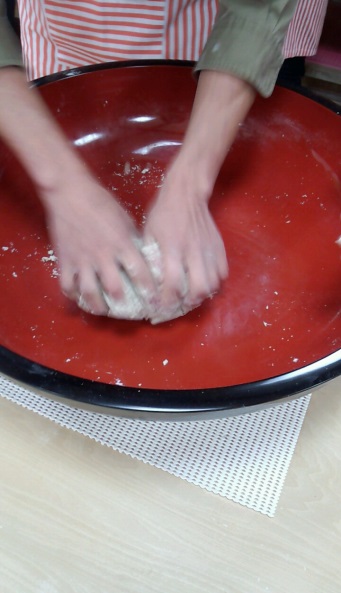 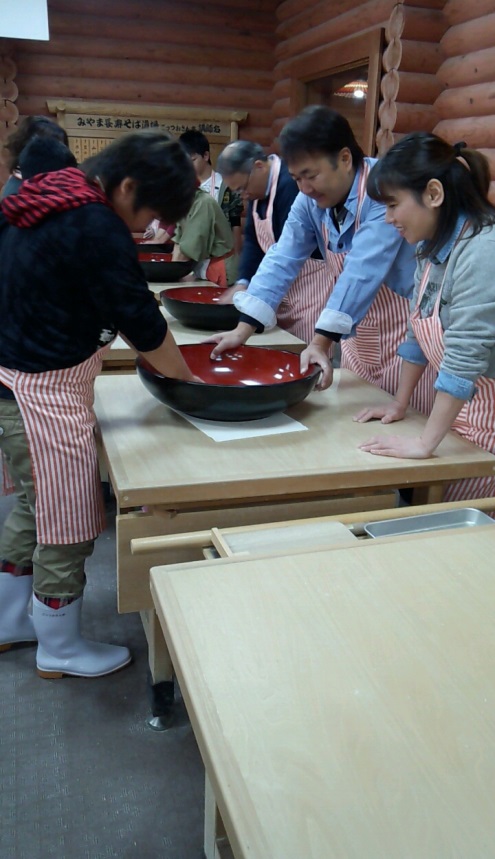 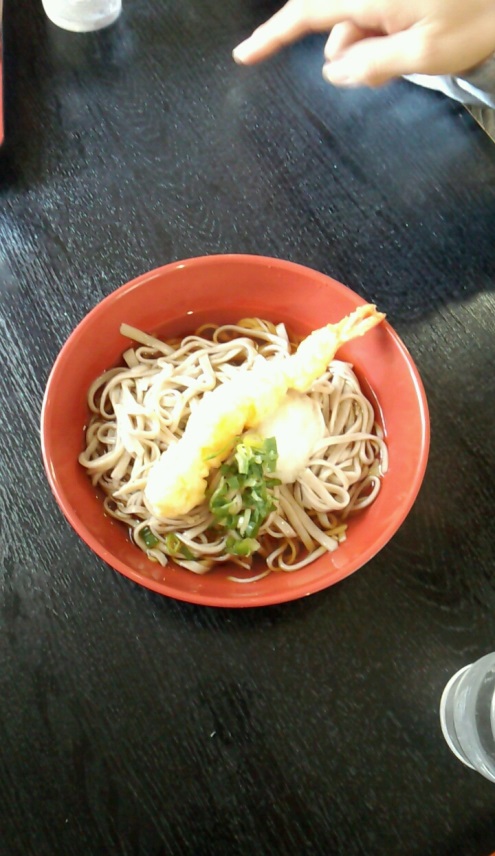 